Отчето соответствии ежедневного меню типовому менюв Государственном казенном общеобразовательном учреждении для обучающихся по адаптированным образовательным программам«Магаданский областной центр образования № 2»Мониторинг соответствия ежедневного меню ГКОУ «МОЦО № 2» типовому меню, размещенных на официальном сайте ГКОУ «МОЦО № 2» проводился за период с 09.01.2024 года по 02.02.2024 года директором образовательной организации Павловой Н.В.Результаты мониторинга следующие: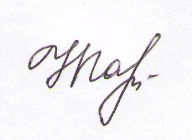 Директор ГКОУ «МОЦО № 2»                                                       Н. В. Павлова05.02.2024 г.Дата размещения ежедневного менюСсылка на размещение меню на сайтеОтметка о соответствии ежедневного меню типовому09.01.2024https://moco-ola.magadanschool.ru/food/2024-01-09-sm.xlsxСоответствует10.01.2024https://moco-ola.magadanschool.ru/food/2024-01-10-sm.xlsxСоответствует11.01.2024https://moco-ola.magadanschool.ru/food/2024-01-11-sm.xlsxСоответствует12.01.2024https://moco-ola.magadanschool.ru/food/2024-01-12-sm.xlsxСоответствует15.01.2024https://moco-ola.magadanschool.ru/food/2024-01-15-sm.xlsxСоответствует16.01.2024https://moco-ola.magadanschool.ru/food/2024-01-16-sm.xlsxСоответствует17.01.2024https://moco-ola.magadanschool.ru/food/2024-01-17-sm.xlsxСоответствует18.01.2024https://moco-ola.magadanschool.ru/food/2024-01-18-sm.xlsxСоответствует19.01.2024https://moco-ola.magadanschool.ru/food/2024-01-19-sm.xlsxСоответствует22.01.2024https://moco-ola.magadanschool.ru/food/2024-01-22-sm.xlsxСоответствует23.01.2024https://moco-ola.magadanschool.ru/food/2024-01-23-sm.xlsxСоответствует24.01.2024https://moco-ola.magadanschool.ru/food/2024-01-24-sm.xlsxСоответствует25.01.2024https://moco-ola.magadanschool.ru/food/2024-01-25-sm.xlsxСоответствует26.01.2024https://moco-ola.magadanschool.ru/food/2024-01-26-sm.xlsxСоответствует29.01.2024https://moco-ola.magadanschool.ru/food/2024-01-29-sm.xlsxСоответствует30.01.2024https://moco-ola.magadanschool.ru/food/2024-01-30-sm.xlsxСоответствует31.01.2024https://moco-ola.magadanschool.ru/food/2024-01-31-sm.xlsxСоответствует01.02.2024https://moco-ola.magadanschool.ru/food/2024-02-01-sm.xlsxСоответствует02.02.2024https://moco-ola.magadanschool.ru/food/2024-02-02-sm.xlsxСоответствует